ОТЧЕТО РАБОТЕ ЦИКЛОВОЙ МЕТОДИЧЕСКОЙ КОМИССИИ(наименование цикловой методической комиссии)ГАПОУ «НАБЕРЕЖНОЧЕЛНИНСКИЙ МЕДИЦИНСКИЙ КОЛЛЕДЖ»за 20_____/20_____   учебный годРассмотрен и одобрен                                                                                    Протокол заседания ЦМК                                                                                                       _________________________________                                                                                                                          (наименование ЦМК)от _____ ___________ 20____г.  № _____Общие сведения о ЦМК, направлениях, целях, задачах  и  результатах работы.Мониторинг  уровня  квалификации  и обучения на циклах повышения квалификации членов ЦМК.2.1.  Мониторинг  уровня  квалификационных категорий.Динамика категорированности  преподавателей по ЦМК2.2. Обучение на циклах повышения квалификации2.3. Прохождение стажировкиРезультаты освоения обучающимися образовательных программ.3.1.   Результаты обучающихся на основе годовых оценок по преподаваемой дисциплине, МДК, ПМ (оценка в сводной ведомости - экзамен, или дифзачет, или итоговая оценка) за  20__/20__ учебный год.3.2.Результаты обучающихся по итогам мониторинга  качества обучения по дисциплинам, МДК, ПМ проводимого  согласно плану работы ЦМК.Результаты  научного руководства над курсовыми работами и выпускными квалификационными работами на основе оценок, полученных  по результатам защиты.Проведение открытых занятий:Участие в олимпиадах:Участие студентов по  дисциплинам, МДК, ПМ в различных конкурсах, студенческих  конференциях, смотрах:Внеаудиторная работа со студентами, включающая в себя проведение различных мероприятий.Участие  преподавателей  ЦМК   в конкурсах (конкурс в рамках реализации приоритетного национального проекта «Образование», конкурсы профессионального мастерства, методические конкурсы и др.)Разработка учебно-методических пособий, электронных образовательных  ресурсов:Методические публикации.Учебно-методическая работа преподавателей по оснащению УМК. Взаимопосещения занятий (отметить общее количество посещенных занятий членами ЦМК).Выводы    и предложения. СОКРАЩЕНИЯ:ПМ – профессиональный модульМДК – междисциплинарный курсЦМК – цикловая методическая комиссияУМК – учебно-методический комплексДата составления отчета»__________»_______________20_____ г.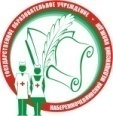 Министерство здравоохранения Республики ТатарстанГАПОУ «Набережночелнинский медицинский колледж».Отдел основного профессионального образования ФОРМА 21(версия 2)Отчет цикловой методической комиссии (ЦМК) за учебный годСОГЛАСОВАНОМетодист   ГАПОУ «Набережночелнинскиймедицинский колледж » __________________  М.С. Нурмухаметова «____» ____________ 20_______г. УТВЕРЖДАЮЗам. директора по учебной работеГАПОУ «Набережночелнинский медицинский колледж»________________________Р.А. Кутузова«_______»______________20______г.№ п/пЗапланированная аттестацияРезультат аттестацииРезультат аттестации№ п/пФИО преподавателяКвалификационная категорияДата присвоения категорииКвалификационная категорияНа начало годаНа начало годаНа конец годаНа конец годаДинамика категорированностиДинамика категорированностиДинамика категорированностиДинамика категорированностиКвалификационная категорияНа начало годаНа начало годаНа конец годаНа конец годаПредыдущий учебный годПредыдущий учебный годТекущий учебный годТекущий учебный годКвалификационная категорияЧел. %Чел.%Чел.%Чел.%Без категорииСоответствие занимаемой должностиПерваяВысшая№ п/пФИОпреподавателяУчебная дисциплина,ПМ, МДКОтметка о выполненииОтметка о выполненииОтметка о выполнении№ п/пФИОпреподавателяУчебная дисциплина,ПМ, МДКМесто учебыСрокиТематикацикла№ п/пФИО преподавателяПМ, МДКОтметка о выполненииОтметка о выполнении№ п/пФИО преподавателяПМ, МДКПрофильноеучреждениеСроки№п\пДисциплина,  МДК, ПМПреподавательУспеваемость(%)Качествообучения (%)Средний балл№п\пДисциплина, ПМ, МДКПреподаватель,ответственныйза мониторингПреподаватель,преподающийдисциплину, МДК, ПМГруппаУспеваемость(%)Качествообучения (%)Средний балл№ПреподавательКол-во студентов, выполнивших курсовую работуКачествовыполненияработКол-во студентов, выполнивших ВКРКачествовыполненияработ№ п/пТема занятияУчебная  дисциплина, ПМ, МДКТип занятияФ.И.О преподавателяДата проведения№п\пФ.И.ОпреподавателяДисциплина, ПМ, МДКУровень(внутриколледжный, городской, региональный, РТ, РФ)Участники(ФИО студентов)Результат№п\пФИОпреподавателяДисциплина, ПМ, МДКУровень(внутриколледжный, городской, региональный, РТ, РФ)Участники  (ФИО студентов)Результат№ п\пПреподавательМероприятиеУчастники (ФИО студентов)Уровень (внутриколледжный, городской, региональный, РТ, РФ)Результат№ п/пПреподавательНаименование конкурсаУровень (внутриколледжный, городской, региональный, РТ, РФ)Результат№п\пПреподавательНаименование  пособияДисциплина,ПМ, МДКНазначение№п\пПреподавательНазвание публикацииНаправлениеНаименование издания№п\пПреподавательДисциплина, ПМ, МДК% оснащения УМКПримечание                           Председатель ЦМК____________________________________________(наименование ЦМК)                          _____________________________________________________________(подпись, расшифровка подписи председателя ЦМК)